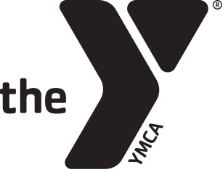 Association Recognition Levels2016 Annual CampaignFor gifts of $25,000 or more (in addition to what is listed below):Red Banner in Branch (if branches keep banners)Private lunch or dinner with YMCA PresidentFor gifts of $10,000-$24,999 (in addition to what is listed below):Purple Banner in Branch (if branches keep banners)Invitation to Key Leaders Luncheon for donor and two guestsFor gifts of $5,000-$9,999 (in addition to what is listed below):Blue Banner in Branch (if branches keep banners)Name listed in Dallas Business Journal recognition piece or similarInvitation to Key Leaders Luncheon for donor and a guestFor gifts of $2,500- $4,999 (in addition to what is listed below):Green Banner in Branch (if branches keep banners)Invitation to Key Leaders LuncheonFor gifts of $1,000-$2,499 (in addition to what is listed below):White Banner in Branch (if branches keep banners)Invitation to Annual MeetingFor gifts of $500-$999 (in addition to what is listed below):Donor acknowledgment letterYMCA-branded token of appreciationFor gifts under $499:Name listed in the YMCA honor roll of giving on the website** If a donor already has a plaque, we will continue to order the date plates and will send to those donors.  New donors, or donors who newly qualify at previous recognition levels, will not be eligible to receive a plaque.